The CrucibleAnticipation/Reaction GuideDirections:  Prior to reading The Crucible, in the “Before column, respond to each statement by putting a (+) sign if you agree with it, a minus sign (-) if you disagree, and a question mark (?) if you are unsure of your belief.Next, for each of the statements below, write a Deep Thoughts response as to why you have the belief you do.After reading the story, you will answer the “After column” in response to the statements.  You will then write an essay in MLA format in response to any one statement where your belief changed since the reading of the play.  If none of your beliefs changed, you will write an essay supporting any one of the 10 statements.Before					Statement					After_____		Confessing to a crime you didn’t commit in order 		1. _____to avoid punishment is wise. _____		The difference between right and wrong is clear.			2. __________		It is better to die for what you believe in rather			3. _____than to lie to save your life._____		There is only one correct way to interpret the Bible.		4. __________		That which doesn’t destroy us only makes us stronger.		5. __________		It’s more difficult to forgive yourself if the person you		6. _____have hurt doesn’t forgive you._____		Courage means doing something even though it can		7. _____be difficult._____		A person is innocent until proven guilty.				8. __________		Beliefs in opposition to common values should be 		9. _____illegal. _____		Justice is best determined in a court of law.			10. ___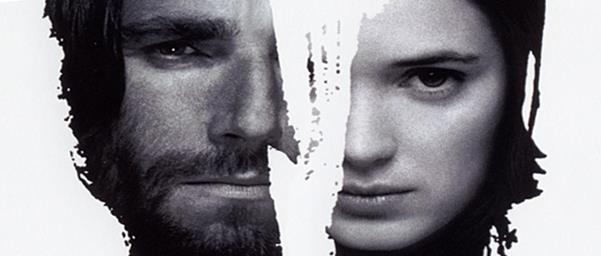 